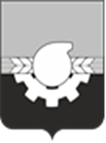 АДМИНИСТРАЦИЯ ГОРОДА КЕМЕРОВОПОСТАНОВЛЕНИЕот _____________ № _____________О внесении изменений в постановление администрациигорода Кемерово от 02.06.2016 № 1191«Об утверждении схемы размещения нестационарных торговых объектов»В соответствии с Федеральным законом от 28.12.2009 № 381-ФЗ                           «Об основах государственного регулирования торговой деятельности в Российской Федерации», постановлением Коллегии Администрации Кемеровской области от 30.11.2010 № 530 «Об установлении порядка разработки и утверждения схемы размещения нестационарных торговых объектов органом местного самоуправления, определенным в соответствии с уставом соответствующего муниципального образования, а также порядка размещения нестационарных торговых объектов на землях или земельных участках, находящихся в государственной или муниципальной собственности, государственная собственность на которые не разграничена на территории Кемеровской области - Кузбасса, без предоставления земельных участков и установления сервитута, публичного сервитута», руководствуясь статьей 45 Устава города КемеровоВнести в постановление администрации города Кемерово от 02.06.2016 № 1191 «Об утверждении схемы размещения нестационарных торговых объектов» (далее - постановление) следующие изменения:1.1.	Раздел «Рудничный район» приложения № 1 к постановлению дополнить строкой 88 следующего содержания:«».Добавить раздел «Центральный район» в приложения № 4 к постановлению следующего содержания:«                                                                                                                              ».2. Комитету по работе со средствами массовой информации администрации города Кемерово обеспечить официальное опубликование настоящего постановления.3. Контроль за исполнением настоящего постановления возложить на заместителя Главы города, начальника управления экономического развития        Терзитскую Е.В. Глава города                                                                                               Д.В. Анисимов                                                                                                                                                              ул. Артельнаяул. Артельнаяул. Артельнаяул. Артельнаяул. Артельнаяул. Артельнаяул. Артельнаяул. Артельная88ул. Артельная, 32 (в границах земельного участка с кад. № 42:24:0401047:1127)150600павильонуниверсальнаяпостоянный субъекты малого и среднего предпринимательства, физические лица, применяю щие специальный налоговый режим «Налог на профессиональный доход» Центральный районЦентральный районЦентральный районЦентральный районЦентральный районЦентральный районЦентральный район1.просп. Притомский, западнее здания № 180,7смотровой бинокльспециализированная торговля (обзорная услуга)постоянныйсубъекты малого и среднего предпринимате льства, физические лица, применяю щие специальный налоговый режим «Налог на профессиональный доход»2.ул. Притомская Набережная, напротив здания № 70,7смотровой бинокльспециализированная торговля (обзорная услуга)постоянныйсубъекты малого и среднего предпринимате льства, физические лица, применяю щие специальный налоговый режим «Налог на профессиональный доход»